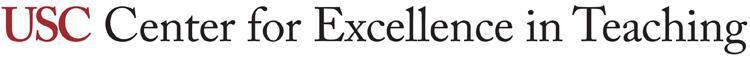 Establishing learning goals with students	WHAT IS THIS RESOURCE?A selection of literature resources discussing the impacts of establishing learning goals with students on their learning.Rothkopf, E., & Billington, M. (1979). Goal-Guided Learning from Text: Inferring a Descriptive Processing Model from Inspection Times and Eye Movements. Journal of Educational Psychology, 71(3), 310–327. https://doi.org/10.1037/0022-0663.71.3.310Students who are made aware of learning goals engage learning experiences differently and more effectively than students not provided such information.University of Nevada, Las Vegas (n.d.). Transparency in Learning and Teaching in Higher Education. Retrieved from https://www.unlv.edu/provost/teachingandlearningSite with references to literature. Increased transparency in assignment descriptions improves student outcomes.